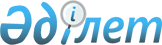 Қызылорда облысы Қармақшы аудандық мәслихатының 2022 жылғы 21 желтоқсандағы № 255 "2023-2025 жылдарға арналған Жаңажол ауылдық округінің бюджеті туралы" шешіміне өзгерістер енгізу туралыҚызылорда облысы Қармақшы аудандық мәслихатының 2023 жылғы 22 қарашадағы № 92 шешімі
      Қызылорда облысы Қармақшы аудандық мәслихаты ШЕШТІ:
      1. Қызылорда облысы Қармақшы аудандық мәслихатының 2022 жылғы 21 желтоқсандағы № 255 "2023-2025 жылдарға арналған Жаңажол ауылдық округінің бюджеті туралы" шешіміне мынадай өзгерістер енгізілсін:
      1-тармақтың 1), 2) тармақшалары жаңа редакцияда жазылсын:
      "1) кірістер – 140 732,6 мың теңге, оның ішінде:
      салықтық түсімдер – 5 337 мың теңге;
      салықтық емес түсімдер – 35 мың теңге;
      негізгі капиталды сатудан түсетін түсімдер – 146 мың теңге;
      трансферттер түсімі – 135 214,6 мың теңге;
      2) шығындар – 141 225,3 мың теңге".
      Көрсетілген шешімнің 1, 5-қосымшалары осы шешімнің 1, 2-қосымшаларына сәйкес жаңа редакцияда жазылсын.
      2. Осы шешім 2023 жылғы 1 қаңтардан бастап қолданысқа енгізіледі. 2023 жылға арналған Жаңажол ауылдық округінің бюджеті 2023 жылға арналған Жаңажол ауылдық округінің бюджетінде аудандық бюджет есебінен қаралған нысаналы трансферттер
					© 2012. Қазақстан Республикасы Әділет министрлігінің «Қазақстан Республикасының Заңнама және құқықтық ақпарат институты» ШЖҚ РМК
				
      Қармақшы аудандық мәслихатының төрағасы: 

Ә.Қошалақов
Қызылорда облысы Қармақшы
аудандық мәслихатының
2023 жылғы "22" қарашадағы
№ 92 шешіміне 1-қосымшаҚызылорда облысы Қармақшы
аудандық мәслихатының
2022 жылғы "21" желтоқсандағы
№ 255 шешіміне 1-қосымша
Санаты
Санаты
Санаты
Санаты
Санаты
Сомасы, мың теңге
Сыныбы
Сыныбы
Сыныбы
Сыныбы
Сомасы, мың теңге
Кіші сыныбы
Кіші сыныбы
Кіші сыныбы
Сомасы, мың теңге
Атауы
Атауы
Сомасы, мың теңге
1. Кірістер
1. Кірістер
140732,6
1
Салықтық түсімдер
Салықтық түсімдер
5337
01
Табыс салығы
Табыс салығы
850
2
Жеке табыс салығы
Жеке табыс салығы
850
04
Меншiкке салынатын салықтар
Меншiкке салынатын салықтар
4297
1
Мүлiкке салынатын салықтар 
Мүлiкке салынатын салықтар 
156
3
Жер салығы 
Жер салығы 
70
4
Көлiк құралдарына салынатын салық 
Көлiк құралдарына салынатын салық 
4071
05
Тауарларға, жұмыстарға және қызметтерге салынатын ішкі салықтар
Тауарларға, жұмыстарға және қызметтерге салынатын ішкі салықтар
190
3
Жер учаскелерін пайдаланғаны үшін төлем
Жер учаскелерін пайдаланғаны үшін төлем
190
2
Салықтық емес түсiмдер
Салықтық емес түсiмдер
35
01
Мемлекеттік меншіктен түсетін кірістер
Мемлекеттік меншіктен түсетін кірістер
35
5
Мемлекет меншігіндегі мүлікті жалға беруден түсетін кірістер
Мемлекет меншігіндегі мүлікті жалға беруден түсетін кірістер
35
3
Негізгі капиталды сатудан түсетін түсімдер
Негізгі капиталды сатудан түсетін түсімдер
146
03
Жерді және материалдық емес активтерді сату
Жерді және материалдық емес активтерді сату
146
1
Жерді сату
Жерді сату
146
4
Трансферттердің түсімдері
Трансферттердің түсімдері
135214,6
02
Мемлекеттiк басқарудың жоғары тұрған органдарынан түсетiн трансферттер
Мемлекеттiк басқарудың жоғары тұрған органдарынан түсетiн трансферттер
135214,6
3
Аудандардың (облыстық маңызы бар қаланың) бюджетінен трансферттер
Аудандардың (облыстық маңызы бар қаланың) бюджетінен трансферттер
135214,6
Функционалдық топ
Функционалдық топ
Функционалдық топ
Функционалдық топ
Функционалдық топ
Сомасы, мың теңге
Функционалдық кіші топ
Функционалдық кіші топ
Функционалдық кіші топ
Функционалдық кіші топ
Сомасы, мың теңге
Бюджеттік бағдарламалардың әкімшісі
Бюджеттік бағдарламалардың әкімшісі
Бюджеттік бағдарламалардың әкімшісі
Сомасы, мың теңге
Бағдарлама
Бағдарлама
Сомасы, мың теңге
Атауы
Сомасы, мың теңге
2. Шығындар
141225,3
01
Жалпы сипаттағы мемлекеттiк қызметтер 
53888,1
1
Мемлекеттiк басқарудың жалпы функцияларын орындайтын өкiлдi, атқарушы және басқа органдар
53888,1
124
Аудандық маңызы бар қала, ауыл, кент, ауылдық округ әкімінің аппараты
53888,1
001
Аудандық маңызы бар қала, ауыл, кент, ауылдық округ әкімінің қызметін қамтамасыз ету жөніндегі қызметтер
53888,1
07
Тұрғын үй-коммуналдық шаруашылық
4792
3
Елді-мекендерді көркейту
4792
124
Аудандық маңызы бар қала, ауыл, кент, ауылдық округ әкімінің аппараты
4792
008
Елді мекендердегі көшелерді жарықтандыру
3156
011
Елді мекендерді абаттандыру мен көгалдандыру
1636
08
Мәдениет, спорт, туризм және ақпараттық кеңістiк
31131
1
Мәдениет саласындағы қызмет
31131
124
Аудандық маңызы бар қала, ауыл, кент, ауылдық округ әкімінің аппараты
31131
006
Жергілікті деңгейде мәдени-демалыс жұмысын қолдау
31131
013
Басқалар
51414,2
9
Басқалар
51414,2
124
Аудандық маңызы бар қала, ауыл, кент, ауылдық округ әкімінің аппараты
51414,2
058
"Ауыл-Ел бесігі" жобасы шеңберінде ауылдық елді мекендердегі әлеуметтік және инженерлік инфрақұрылымдарды дамыту
51414,2
3. Таза бюджеттік кредит беру
0
Бюджеттік кредиттер
0
Бюджеттік кредиттерді өтеу
0
4. Қаржы активтерімен жасалатын операциялар бойынша сальдо
0
Қаржы активтерін сатып алу
0
Мемлекеттің қаржы активтерін сатудан түсетін түсімдер
0
5. Бюджет тапшылығы (профициті)
-492,7
6. Бюджет тапшылығын қаржыландыру (профицитті пайдалану)
492,7
7
Қарыздар түсімі
0
16
Қарыздарды өтеу
0
8
Бюджет қаражаттарының пайдаланылатын қалдықтары
492,7
01
Бюджет қаражаты қалдықтары
492,7
1
Бюджет қаражатының бос қалдықтары
492,7Қызылорда облысы Қармақшы
аудандық мәслихатының
2023 жылғы "22" қарашадағы
№ 92 шешіміне 2-қосымшаҚызылорда облысы Қармақшы
аудандық мәслихатының
2022 жылғы "21" желтоқсандағы
№255 шешіміне 5-қосымша
№
Атауы
Сомасы, мың теңге
Ағымдағы нысаналы трансферттер:
12 637,4
1
Жаңажол ауылдық округі әкімі аппаратының әкімшілік ғимаратына ағымдағы жөндеу жұмыстарына
4 439,9
2
Дүр Оңғар ауылындағы 9 көшенің құжаттарын дайындау және жер акт құжаттарын жасатуға
2 870,7
3
Дүр Оңғар ауылындағы 6 көше жаяу жүргіншілер жолы құжаттарын дайындау және жер акт құжаттарын жасатуға
2 780,8
4
Мемлекеттік қызметшілердің В блогынан А блогына ауысуына байланысты жалақы қорына қосымша қаржы
2 046,0
5
Теңгерімдеші қызметтік автокөлікке автобөлшектер сатып алу үшін
500,0
Нысаналы даму трансферттер:
4 906,2
1
"Ауыл-Ел бесігі" жобасы шеңберінде ауылдық елді мекендердегі әлеуметтік және инженерлік инфрақұрылымдарды дамыту
4 906,2
Қармақшы ауданының Дұр Оңғар ауылындағы Әбсаттар Мәжімбаев көшесін жарықтандыру 
681,0
Қармақшы ауданының Дұр Оңғар ауылындағы Кенжеәлі Қошқаров көшесін жарықтандыру 
710,5
Қармақшы ауданының Дур Онгар ауылындағы Кыржыкбай Нурлыбаева көшесін жарықтандыру 
975,4
Қармақшы ауданының Дүр Оңғар ауылындағы Оразкүл Шегебаева көшесін жарықтандыру 
1 744,1
Қармақшы ауданының Дүр Оңғар ауылындағы Карбоз Нұрпейсов көшесін жарықтандыру 
795,2
Барлығы:
17 543,6